Servei Integral d’orientació, acompanyament i suport a la inserció deles persones amb discapacitat i/o malaltia mentalItineraris  d’inserció personalitzats  amb l’objectiu de capacitar  a  la persona amb discapacitat i/o malaltia mental en l’adquisició o consolidació d’hàbits, habilitats i coneixements per afavorir la seva integració laboral en el mercat de treball ordinari de forma exitosa i per altra banda, el manteniment en el lloc de treball, ,mitjançant la metodologia de treball amb suport.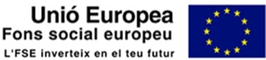 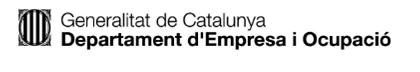 